Predmet: GOSPODINJSTVO 6.B fantje/dekletaDatum: . 23. 3. 2020-fantje/26. 3. 2020 dekletaZaporedna št. ure: 37 fantje/35 dekletaUčna tema: KONZERVIRANJE ŽIVILRazlaga Snov si najprej preberi v učbeniku na povezavi http://www.i2-lj.si/ucbeniki, str. 46, 47.Spodnji zapis prepiši v zvezek.KONZERVIRANJE ŽIVILS KONZERVIRANJEM HRANE podaljšamo obstojnost živilu in preprečimo mikroorganizmom, da bi v hrani rastli in se razmnoževali. 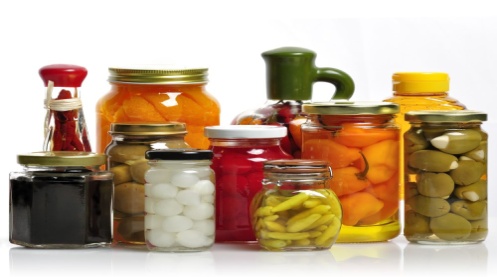       2. VRSTE KONZERVIRANJA:  - PASTERIZACIJA (živilo segrejemo do 100ºC),  - STERILIZACIJA (živilo segrejemo nad 100ºC),  - ZMRZOVANJE (od-18ºC do -40ºC),  - SUŠENJE (živilu odstranimo vodo),  - DODAJANJE sladkorja, kisa ali soli v kombinaciji  s        pasterizacijo/sterilizacijo.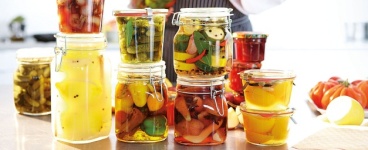 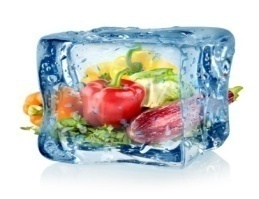 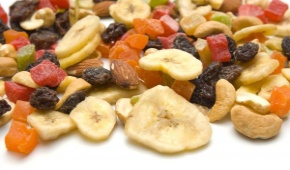 Živila, ki jih ne porabimo takoj, moramo pravilno shranjevati pri ustrezni temperaturi (npr. živila z veliko vode v hladilniku pri temperaturi  2-6ºC, suha živila pa pri sobni temperaturi v suhem prostoru). Domača nalogaV reklamnih prospektih poišči ustrezne sličice in jih ob zapisu prilepi v zvezek. Mami povprašaj ali tudi ona konzervira živila in katere metode konzerviranja uporablja.